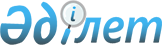 Шығыс Қазақстан облысы әкімдігінің 2020 жылғы 17 наурыздағы № 87 "Асыл тұқымды мал шаруашылығын дамытуды, мал шаруашылығының өнімділігін және өнім сапасын арттыруды субсидиялау бағыттары бойынша 2020 жылға арналған субсидиялар көлемдерін бекіту туралы" қаулысына өзгерістер мен толықтыру енгізу туралыШығыс Қазақстан облысы әкімдігінің 2020 жылғы 18 қыркүйектегі № 334 қаулысы. Шығыс Қазақстан облысының Әділет департаментінде 2020 жылғы 21 қыркүйекте № 7554 болып тіркелді
      ЗҚАИ-ның ескертпесі.

      Құжаттың мәтінінде түпнұсқаның пунктуациясы мен орфографиясы сақталған.
      Қазақстан Республикасының 2001 жылғы 23 қаңтардағы "Қазақстан Республикасындағы жергілікті мемлекеттік басқару және өзін-өзі басқару туралы" Заңының 27-бабының 2-тармағына, Қазақстан Республикасының 2005 жылғы 8 шілдедегі "Агроөнеркәсіптік кешенді және ауылдық аумақтарды дамытуды мемлекеттік реттеу туралы" Заңының 7-бабы 2-тармағының 18) тармақшасына сәйкес, Қазақстан Республикасы Ауыл шаруашылығы министрінің 2019 жылғы 15 наурыздағы № 108 "Асыл тұқымды мал шаруашылығын дамытуды, мал шаруашылығының өнімділігін және өнім сапасын арттыруды субсидиялау қағидаларын бекіту туралы" (Нормативтік құқықтық актілерді мемлекеттік тіркеу тізілімінде нөмірі 18404 болып тіркелген) бұйрығын іске асыру мақсатында, сондай-ақ Қазақстан Республикасы Ауыл шаруашылығы министрлігінің келісімі негізінде Шығыс Қазақстан облысының әкімдігі ҚАУЛЫ ЕТЕДІ:
      1. Шығыс Қазақстан облысы әкімдігінің 2020 жылғы 17 наурыздағы № 87 "Асыл тұқымды мал шаруашылығын дамытуды, мал шаруашылығының өнімділігін және өнім сапасын арттыруды субсидиялау бағыттары бойынша 2020 жылға арналған субсидиялар көлемдерін бекіту туралы" (Нормативтік құқықтық актілерді мемлекеттік тіркеу тізілімінде нөмірі 6806 болып тіркелген, 2020 жылғы 20 наурызда Қазақстан Республикасы нормативтік құқықтық актілерінің эталондық бақылау банкінде электрондық түрде, 2020 жылғы 28 наурызда "Дидар", "Рудный Алтай" газеттерінде жарияланған) қаулысына мынадай өзгерістер мен толықтыру енгізілсін:
      1-тармақ мынадай редакцияда жазылсын:
      "1. Асыл тұқымды мал шаруашылығын дамытуды, мал шаруашылығының өнімділігін және өнім сапасын арттыруды субсидиялау бағыттары бойынша 2020 жылға арналған субсидиялар көлемдері осы қаулының 1, 2 қосымшаларына сәйкес бекітілсін.";
      көрсетілген қаулыға қосымша осы қаулыға 1 қосымшаға сәйкес жаңа редакцияда жазылсын;
      осы қаулының 2 қосымшасына сәйкес 2 қосымшамен толықтырылсын.
      2. Облыстың ауыл шаруашылығы басқармасы Қазақстан Республикасының заңнамасында белгіленген тәртіппен:
      1) осы қаулының аумақтық әділет органында мемлекеттік тіркелуін;
      2) осы қаулы мемлекеттік тіркелгеннен кейін күнтізбелік он күн ішінде оның көшірмесінің облыс аумағында таралатын мерзімді баспа басылымдарына ресми жариялауға жіберілуін;
      3) осы қаулының ресми жарияланғаннан кейін Шығыс Қазақстан облысы әкімінің интернет-ресурсында орналастырылуын қамтамасыз етсін.
      3. Осы қаулының орындалуын бақылау облыс әкімінің агроөнеркәсіп кешені мәселелері жөніндегі орынбасарына жүктелсін.
      4. Осы қаулы оның алғашқы ресми жарияланған күнінен кейін қолданысқа енгізіледі. Қазақстан Республикасы Ауыл шаруашылығы министрінің 2019 жылғы 15 наурыздағы № 108 "Асыл тұқымды мал шаруашылығын дамытуды, мал шаруашылығының өнімділігін және өнім сапасын арттыруды субсидиялау қағидаларын бекіту туралы" бұйрығына сәйкес өтінімдер бойынша асыл тұқымды мал шаруашылығын дамытуды, мал шаруашылығының өнімділігін және өнім сапасын арттыруды субсидиялау бағыттары бойынша 2020 жылға арналған субсидиялардың көлемдері Қазақстан Республикасы Ауыл шаруашылығы министрінің 2020 жылғы 17 шілдедегі № 229 "Асыл тұқымды мал шаруашылығын дамытуды, мал шаруашылығының өнімділігін және өнім сапасын арттыруды субсидиялау қағидаларын бекіту туралы" Қазақстан Республикасы Ауыл шаруашылығы министрінің 2019 жылғы 15 наурыздағы № 108 бұйрығына өзгерістер енгізу туралы" бұйрығы қолданысқа енгізілгеннен кейін өтінімдер бойынша асыл тұқымды мал шаруашылығын дамытуды, мал шаруашылығының өнімділігін және өнім сапасын арттыруды субсидиялау бағыттары бойынша 2020 жылға арналған субсидиялардың көлемдері
					© 2012. Қазақстан Республикасы Әділет министрлігінің «Қазақстан Республикасының Заңнама және құқықтық ақпарат институты» ШЖҚ РМК
				
      Шығыс Қазақстан облысының әкімі 

Д. Ахметов
Шығыс Қазақстан 
облысы әкімдігінің 
2020 жылғы 18 қыркүйегі 
№ 334 қаулысына 1 қосымшаШығыс Қазақстан 
облысы әкімдігінің 
2020 жылғы 17 мамырдағы 
№ 87 қаулысына қосымша
№
Субсидиялау бағыты
Өлшем бірлігі
1 бірлікке арналған субсидиялар норматив-тері, теңге
Жергілікті бюджет
Жергілікті бюджет
Республикалық бюджет
Республикалық бюджет
№
Субсидиялау бағыты
Өлшем бірлігі
1 бірлікке арналған субсидиялар норматив-тері, теңге
Субсидия-ланатын көлем
Субсидиялар көлемі, мың теңге
Субсидия-ланатын көлем
Субсидиялар көлемі, мың теңге
Етті және етті-сүтті мал шаруашылығы
Етті және етті-сүтті мал шаруашылығы
Етті және етті-сүтті мал шаруашылығы
Етті және етті-сүтті мал шаруашылығы
Етті және етті-сүтті мал шаруашылығы
Етті және етті-сүтті мал шаруашылығы
Етті және етті-сүтті мал шаруашылығы
Етті және етті-сүтті мал шаруашылығы
1.
Селекциялық және асыл тұқымдық жұмыс жүргізу:
Селекциялық және асыл тұқымдық жұмыс жүргізу:
Селекциялық және асыл тұқымдық жұмыс жүргізу:
Селекциялық және асыл тұқымдық жұмыс жүргізу:
Селекциялық және асыл тұқымдық жұмыс жүргізу:
1)
ірі қара малдың тауарлық аналық басы
бас/

шағылыстыру маусымы
10 000
174 290
1 742 900,00
2)
ірі қара малдың асыл тұқымды аналық басы
бас/

шағылыстыру маусымы
20 000
46 000
920 000,00
2.
Табынның өсімін молайту үшін пайдаланылатын етті тұқымдардың асыл тұқымды тұқымдық бұқасын күтіп-бағу
бас/

шағылыстыру маусымы
100 000
3 853
385 300,00
3.
Отандық асыл тұқымды ірі қара мал сатып алу
сатып алынған бас
150 000
7 752
1 162 800,00
2 083
312 450,00
4.
Шетелдік асыл тұқымды аналық мал басын сатып алу
сатып алынған бас
225 000
1 268
285 300,00
5.
Сыйымдылығы бір уақытта кемінде 1000 бас болатын бордақылау алаңдарына бордақылау үшін өткізілген немесе ауыстырылған бұқашықтардың құнын арзандату
тірідей салмағының килограмы
200
1 180 127
236 025,40
6.
Сыйымдылығы бір уақытта кемінде 1000 бас болатын бордақылау алаңдары үшін бұқашықтарды бордақылау шығындарын арзандату
қосқан салмағының килограмы
200
262 584
52 516,80
Барлығы:
4 784 842,20
312 450,00
Сүтті және сүтті-етті мал шаруашылығы
Сүтті және сүтті-етті мал шаруашылығы
Сүтті және сүтті-етті мал шаруашылығы
Сүтті және сүтті-етті мал шаруашылығы
Сүтті және сүтті-етті мал шаруашылығы
Сүтті және сүтті-етті мал шаруашылығы
Сүтті және сүтті-етті мал шаруашылығы
Сүтті және сүтті-етті мал шаруашылығы
1.
Сүтті және сүтті-етті тұқымдардың асыл тұқымды бұқасының ұрығын сатып алу:
Сүтті және сүтті-етті тұқымдардың асыл тұқымды бұқасының ұрығын сатып алу:
Сүтті және сүтті-етті тұқымдардың асыл тұқымды бұқасының ұрығын сатып алу:
Сүтті және сүтті-етті тұқымдардың асыл тұқымды бұқасының ұрығын сатып алу:
Сүтті және сүтті-етті тұқымдардың асыл тұқымды бұқасының ұрығын сатып алу:
Сүтті және сүтті-етті тұқымдардың асыл тұқымды бұқасының ұрығын сатып алу:
Сүтті және сүтті-етті тұқымдардың асыл тұқымды бұқасының ұрығын сатып алу:
1)
бір жынысты
сатып алынған доза
10 000
220
2 200,00
2)
қос жынысты
сатып алынған доза
5 000
7 302,8
36 513,82
2.
Ірі қара малдың асыл тұқымды аналық басын сатып алу:
Ірі қара малдың асыл тұқымды аналық басын сатып алу:
Ірі қара малдың асыл тұқымды аналық басын сатып алу:
Ірі қара малдың асыл тұқымды аналық басын сатып алу:
Ірі қара малдың асыл тұқымды аналық басын сатып алу:
Ірі қара малдың асыл тұқымды аналық басын сатып алу:
Ірі қара малдың асыл тұқымды аналық басын сатып алу:
1)
отандық немесе ТМД елдерінен әкелінген шетелдік
сатып алынған бас
150 000
130
19 500,00
3.
Сүт өндіру құнын арзандату:
Сүт өндіру құнын арзандату:
Сүт өндіру құнын арзандату:
Сүт өндіру құнын арзандату:
Сүт өндіру құнын арзандату:
Сүт өндіру құнын арзандату:
Сүт өндіру құнын арзандату:
1)
бағымдағы сиырларының саны 

600 бастан басталатын шаруашылықтар
өткізілген немесе өңделген килограмм
35
16 297 607
570 416,25
2)
бағымдағы сиырларының саны 

400 бастан басталатын шаруашылықтар
өткізілген немесе өңделген килограмм
20
14 270 000
285 400,00
1 245 333
24 906,66
3)
бағымдағы сиырларының саны 

50 бастан басталатын шаруашылықтар
өткізілген немесе өңделген килограмм
10
5 190 043
51 900,43
4)
ауыл шаруашылығы кооперативі
өткізілген немесе өңделген килограмм
10
2 702 236
27 022,36
Барлығы:
992 952,86
24 906,66
Етті құс шаруашылығы
Етті құс шаруашылығы
Етті құс шаруашылығы
Етті құс шаруашылығы
Етті құс шаруашылығы
Етті құс шаруашылығы
Етті құс шаруашылығы
Етті құс шаруашылығы
1.
Ата-енелік/ата-тектік нысандағы асыл тұқымды тәуліктік балапан сатып алу
сатып алынған бас
600
93 132
55 879,20
2.
Құс етін өндіру құнын арзандату:
Құс етін өндіру құнын арзандату:
Құс етін өндіру құнын арзандату:
Құс етін өндіру құнын арзандату:
Құс етін өндіру құнын арзандату:
Құс етін өндіру құнын арзандату:
Құс етін өндіру құнын арзандату:
1)
15 000 тоннадан басталатын нақты өндіріс
өткізілген немесе өңделген килограмм
80
12 550 000
1 004 000,00
5 992 658
479 412,64
2)
5 000 тоннадан басталатын нақты өндіріс
өткізілген немесе өңделген килограмм
60
6 260 000
375 600,00
868 687
52 121,22
Барлығы:
1 435 479,20
531 533,86
Шошқа шаруашылығы
Шошқа шаруашылығы
Шошқа шаруашылығы
Шошқа шаруашылығы
Шошқа шаруашылығы
Шошқа шаруашылығы
Шошқа шаруашылығы
Шошқа шаруашылығы
1.
Шошқалардың аналық және шошқа басын толықтыратын басымен селекциялық және асыл тұқымдық жұмыстар жүргізу
бас/

шағылысу маусымы
40 000
2 507
100 280,00
Барлығы:
100 280,00
Қой шаруашылығы
Қой шаруашылығы
Қой шаруашылығы
Қой шаруашылығы
Қой шаруашылығы
Қой шаруашылығы
Қой шаруашылығы
Қой шаруашылығы
1.
Асыл тұқымды қойлар сатып алу
сатып алынған бас
8 000
8 000
64 000,00
Барлығы:
64 000,00
Жылқы шаруашылығы
Жылқы шаруашылығы
Жылқы шаруашылығы
Жылқы шаруашылығы
Жылқы шаруашылығы
Жылқы шаруашылығы
Жылқы шаруашылығы
Жылқы шаруашылығы
1.
Өнімді бағыттағы асыл тұқымды тұқымдық айғырлар сатып алу
сатып алынған бас
100 000
100
10 000,0
2.
Бие сүтін өндіру және өңдеу құнын арзандату
килограмм
60
56 380
3 382,80
Барлығы:
13 382,80
Жиыны сома:
7 390 937,06
868 890,52Шығыс Қазақстан 
облысы әкімдігінің 
2020 жылғы 18 қыркүйегі 
№ 334 қаулысына 2 қосымша
№
Субсидиялау бағыты
Өлшем бірлігі
1 бірлікке арналған субсидиялар норматив-тері, теңге
Жергілікті бюджет
Жергілікті бюджет
Республикалық бюджет
Республикалық бюджет
№
Субсидиялау бағыты
Өлшем бірлігі
1 бірлікке арналған субсидиялар норматив-тері, теңге
Субсидия-ланатын көлем
Субсидиялар көлемі, мың теңге
Субсидия-ланатын көлем
Субсидиялар көлемі, мың теңге
Етті және етті-сүтті мал шаруашылығы
Етті және етті-сүтті мал шаруашылығы
Етті және етті-сүтті мал шаруашылығы
Етті және етті-сүтті мал шаруашылығы
Етті және етті-сүтті мал шаруашылығы
Етті және етті-сүтті мал шаруашылығы
Етті және етті-сүтті мал шаруашылығы
Етті және етті-сүтті мал шаруашылығы
1.
Табынның өсімін молайту үшін пайдаланылатын етті тұқымдардың асыл тұқымды тұқымдық бұқасын күтіп-бағу
бас/

шағылыстыру маусымы
100 000
85
8 500,00
2.
Ірі қара малдың асыл тұқымды аналық басын сатып алу
сатып алынған бас
1)
отандық
сатып алынған бас
150 000
1 233
184 950,00
5.
Сыйымдылығы бір уақытта кемінде 1000 бас болатын бордақылау алаңдарына бордақылау үшін немесе сою қуаты тәулігіне 50 бас болатын ет өңдеуші кәсіпорындарына өткізілген немесе ауыстырылған бұқашықтардың құнын арзандату
тірідей салмағының килограмы
200
40 000
8 000,00
Барлығы:
201 450,00
Сүтті және сүтті-етті мал шаруашылығы
Сүтті және сүтті-етті мал шаруашылығы
Сүтті және сүтті-етті мал шаруашылығы
Сүтті және сүтті-етті мал шаруашылығы
Сүтті және сүтті-етті мал шаруашылығы
Сүтті және сүтті-етті мал шаруашылығы
Сүтті және сүтті-етті мал шаруашылығы
Сүтті және сүтті-етті мал шаруашылығы
1.
Сүтті және сүтті-етті тұқымдардың асыл тұқымды бұқасының ұрығын сатып алу:
Сүтті және сүтті-етті тұқымдардың асыл тұқымды бұқасының ұрығын сатып алу:
Сүтті және сүтті-етті тұқымдардың асыл тұқымды бұқасының ұрығын сатып алу:
Сүтті және сүтті-етті тұқымдардың асыл тұқымды бұқасының ұрығын сатып алу:
Сүтті және сүтті-етті тұқымдардың асыл тұқымды бұқасының ұрығын сатып алу:
Сүтті және сүтті-етті тұқымдардың асыл тұқымды бұқасының ұрығын сатып алу:
Сүтті және сүтті-етті тұқымдардың асыл тұқымды бұқасының ұрығын сатып алу:
1)
қос жынысты
сатып алынған доза
5 000
600
3 000,00
2.
Ірі қара малдың асыл тұқымды аналық басын сатып алу:
Ірі қара малдың асыл тұқымды аналық басын сатып алу:
Ірі қара малдың асыл тұқымды аналық басын сатып алу:
Ірі қара малдың асыл тұқымды аналық басын сатып алу:
Ірі қара малдың асыл тұқымды аналық басын сатып алу:
Ірі қара малдың асыл тұқымды аналық басын сатып алу:
Ірі қара малдың асыл тұқымды аналық басын сатып алу:
1)
отандық
сатып алынған бас
200 000
3
600,00
2)
Тәуелсіз Мемлекеттер Достастығы, Украина елдерінен импортталған
сатып алынған бас
225 000
165
37 125,00
3)
Аустралия, АҚШ, Солтүстік және Оңтүстік Америка, Еуропа елдерінен импортталған
сатып алынған бас
400 000
547
218 800,00
3.
Сүт өндіру құнын арзандату:
Сүт өндіру құнын арзандату:
Сүт өндіру құнын арзандату:
Сүт өндіру құнын арзандату:
Сүт өндіру құнын арзандату:
Сүт өндіру құнын арзандату:
Сүт өндіру құнын арзандату:
1)
бағымдағы сиырларының саны

600 бастан басталатын шаруашылықтар
өткізілген немесе өңделген килограмм
45
762 754,1
34 323,94
5 833 333,3
262 500,0
2)
бағымдағы сиырларының саны

400 бастан басталатын шаруашылықтар
өткізілген немесе өңделген килограмм
30
2 503 111,3
75 093,34
3)
бағымдағы сиырларының саны

50 бастан басталатын шаруашылықтар
өткізілген немесе өңделген килограмм
20
727 828,5
14 556,57
1 000 000
20 000,00
4)
ауыл шаруашылығы кооперативі
өткізілген немесе өңделген килограмм
20
653 782
13 075,64
125 000
2 500,00
Барлығы:
321 481,15
360 093,34
Етті құс шаруашылығы
Етті құс шаруашылығы
Етті құс шаруашылығы
Етті құс шаруашылығы
Етті құс шаруашылығы
Етті құс шаруашылығы
Етті құс шаруашылығы
Етті құс шаруашылығы
1.
Ата-енелік/ата-тектік нысандағы асыл тұқымды тәуліктік балапан сатып алу
сатып алынған бас
600
91 868
55 120,80
2.
Құс етін өндіру құнын арзандату:
Құс етін өндіру құнын арзандату:
Құс етін өндіру құнын арзандату:
Құс етін өндіру құнын арзандату:
Құс етін өндіру құнын арзандату:
Құс етін өндіру құнын арзандату:
Құс етін өндіру құнын арзандату:
1)
15 000 тоннадан басталатын нақты өндіріс
өткізілген немесе өңделген килограмм
80
7 342
587,36
2)
5 000 тоннадан басталатын нақты өндіріс
өткізілген немесе өңделген килограмм
60
2 007 146,3
120 428,78
Барлығы:
55 120,80
121 016,14
Шошқа шаруашылығы
Шошқа шаруашылығы
Шошқа шаруашылығы
Шошқа шаруашылығы
Шошқа шаруашылығы
Шошқа шаруашылығы
Шошқа шаруашылығы
Шошқа шаруашылығы
1.
Шошқалардың аналық және шошқа басын толықтыратын басы мен селекциялық және асыл тұқымдық жұмыстар жүргізу
бас/

шағылысу маусымы
40 000
110
4 400,00
Барлығы:
4 400,00
Қой шаруашылығы
Қой шаруашылығы
Қой шаруашылығы
Қой шаруашылығы
Қой шаруашылығы
Қой шаруашылығы
Қой шаруашылығы
Қой шаруашылығы
1.
Шаруашылықтарда және ауыл шаруашылығы кооперативтерінде қойлардың аналық басын қолдан ұрықтандыру жөніндегі көрсетілетін қызметтерді субсидиялау
ұрықтанды-рылған бас/шағылысу маусымы
1 500
13 320
19 980,00
2.
Селекциялық және асыл тұқымдық жұмыс жүргізу:
Селекциялық және асыл тұқымдық жұмыс жүргізу:
Селекциялық және асыл тұқымдық жұмыс жүргізу:
Селекциялық және асыл тұқымдық жұмыс жүргізу:
Селекциялық және асыл тұқымдық жұмыс жүргізу:
Селекциялық және асыл тұқымдық жұмыс жүргізу:
Селекциялық және асыл тұқымдық жұмыс жүргізу:
1)
қойлардың асыл тұқымды аналық басы
бас/

шағылысу маусымы
4 000
43 750
175 000,00
18 750
75 000,00
2)
қойлардың тауарлық аналық басы
бас/

шағылысу маусымы
2 500
51 080
127 700,00
30 000
75 000,00
3.
Асыл тұқымды қойлар сатып алу
сатып алынған бас
15 000
10 000
150 000,00
Барлығы:
472 680,00
150 000,00
Жиыны сома:
1 055 131,95
631 109,48